Name of Journal: World Journal of Clinical CasesManuscript NO: 41058Manuscript Type: CASE REPORTBilateral and symmetric C1-C2 dumbbell ganglioneuromas associated with neurofibromatosis type 1: A case reportTan C et al. Case report of cervical ganglioneuromas Chun-Yu Tan, Jia-Wei Liu, Yi Lin, Xin-Xin Tie, Peng Cheng, Xue Qi, Yue Gao, Zong-Ze GuoChun-Yu Tan, Jia-Wei Liu, Yi Lin, Xin-Xin Tie, Peng Cheng, Zong-Ze Guo, Department of Neurosurgery, The First Hospital of China Medical University, Shenyang 110000, Liaoning Province, ChinaXue Qi, X-ray Department, The First Hospital of China Medical University, Shenyang 110000, Liaoning Province, ChinaYue Gao, Department of Pathology, The First Hospital of China Medical University, Shenyang 110000, Liaoning Province, ChinaORCID number: Chun-Yu Tan (0000-0003-2676-3359); Jia-Wei Liu (0000-0002-4555-6120); Yi Lin (0000-0002-8164-6174); Xin-Xin Tie (0000-0002-3753-9363); Peng Cheng (0000-0003-0626-7040); Xue Qi (0000-0001-8281-2093); Yue Gao (0000-0003-0360-0696); Zong-Ze Guo (0000-0003-2885-0798).Author contributions: Tan CY and Liu JW contributed equally to this work; Tan CY and Liu JW designed the report; Lin Y, Tie XX, Cheng P, Qi X, Gao Y and Guo ZZ collected the clinical data of the patient; Tan CY and Liu JW analyzed the data and wrote the paper.Informed consent statement: The patient involved in this study gave his written informed consent authorizing use and disclosure of his protected health information.Conflict-of-interest statement: All the authors have no conflicts of interests to declare.CARE Checklist (2016) statement: The authors have read the CARE Checklist (2016), and the manuscript was prepared and revised according to the CARE Checklist (2016).Open-Access: This article is an open-access article which was selected by an in-house editor and fully peer-reviewed by external reviewers. It is distributed in accordance with the Creative Commons Attribution Non Commercial (CC BY-NC 4.0) license, which permits others to distribute, remix, adapt, build upon this work non-commercially, and license their derivative works on different terms, provided the original work is properly cited and the use is non-commercial. See: http://creativecommons.org/licenses/by-nc/4.0/Manuscript source: Unsolicited manuscriptCorresponding author to: Zong-Ze Guo, MD, PhD, Doctor, Professor, Department of Neurosurgery, The First Hospital of China Medical University, 155 Nanjingbei Street, Heping, Shenyang 110000, Liaoning Province, China. cmuguozongze@hotmail.comTelephone: +86-24-83283133Fax: +86-24-83283706Received: September 4, 2018Peer-review started: September 4, 2018First decision: October 19, 2018Revised: October 25, 2018Accepted: December 7, 2018Article in press:Published online:AbstractBACKGROUND Ganglioneuroma (GN) is a rare and benign tumor that originates from autonomic nervous system ganglion cells. The most frequently involved sites are the posterior mediastinum, the abdominal cavity and the retroperitoneal space. It rarely occurs in the cervical area, compressing the spinal cord. Neurofibromatosis type 1 (NF-1) is an autosomal dominant inheritance disorder, whose prevalence rate approximates one per 3000. CASE SUMMARY We report an extremely rare case of bilateral and symmetric dumbbell GNs of the cervical spine with NF-1. A 27-year-old man with NF-1 presented with a one-year history of gradually progressive right upper extremity weakness and numbness in both hands. Magnetic resonance imaging showed bilateral and symmetric dumbbell lesions at the C1-C2 levels compressing the spinal cord. We performed total resection of bilateral tumors, and the postoperative histopathological diagnosis of the resected mass was GN. After operation, the preoperative symptoms were gradually relieved without complications. To our knowledge, this is the sixth report of cervical bilateral dumbbell GNs.CONCLUSIONIn some cases, cervical bilateral dumbbell GNs could be associated with NF-1. The exact diagnosis cannot be obtained before operation, and pathological outcome is the current gold standard. Surgical resection is the most effective option, and disease outcome is generally good after treatment. Key words: Ganglioneuroma; Cervical; Bilateral; Dumbbell; Surgery; Case report© The Author(s) 2018. Published by Baishideng Publishing Group Inc. All rights reserved.Core tip: Ganglioneuroma is the final mature form of neuroblastic tumors which is mainly involved in the posterior mediastinum and the retroperitoneal space. We reported a rare case of cervical bilateral dumbbell ganglioneuroma associated with neurofibromatosis type 1. Only 5 cases have been reported. Due to none specific symptoms, signs and radiological images, it is difficult to make a definite diagnosis before postoperative pathology. The prognosis of this tumor is good. Complete resection is the exhaustive treatment. Furthermore, incomplete resection didn’t increase the risk of progression if tumor residuals were smaller than 2 cm.Tan CY, Liu JW, Lin Y, Tie XX, Cheng P, Qi X, Gao Y, Guo ZZ. Bilateral and symmetric C1-C2 dumbbell ganglioneuromas associated with neurofibromatosis type 1: A case report. World J Clin Cases 2018; In pressINTRODUCTIONGanglioneuroma (GN) is a rare, slow-growing, fully-differentiated tumor originating from neural crest cells of sympathetic ganglia or the adrenal medulla, with 60% occurring in children and young adults[1-3]. This benign tumor can arise de novo or results from neuroblastoma maturation (spontaneous remission phenomenon), spontaneously or following chemotherapy/radiotherapy[4]. Histologically, it comprises mature Schwann cells, ganglion cells, the fibrous tissue and nerve fibers[5]. The most common anatomical sites include the posterior mediastinum (41.5%), the abdominal cavity including adrenal glands (21%) and the retroperitoneal space (37.5%)[6]. However, the tumor may occur in any location containing sympathetic nervous system cells, such as trigeminal GN reported by Deng et al[7] and GN of the external auditory canal and middle ear published by Almofada et al[8]. Occasionally, it grows into the spinal canal and causes heavy compression. Generally, GN is unilateral and solitary. Here, we report an extremely rare case with bilateral and symmetric dumbbell GNs of the cervical spine associated with neurofibromatosis type 1 (NF-1). NF-1, also known as von Recklinghausen disease, is usually present during the first decade of life. The diagnostic criteria for NF-1 were established by the National Institutes of Health[9]. The most common benign tumor in NF-1 is the neurofibroma[10,11]. To the best of our knowledge, only five cases with bilateral and dumbbell GNs of the cervical spine have been previously reported in the English literature, including two associated with NF-1[1-3,12,13]. The purpose of this report was to present an additional case and discuss the related clinical features, diagnosis methods, surgical choice and prognosis. CASE PRESENTATIONA 27-year-old man was referred to the Department of Neurosurgery at The First Hospital of China Medical University, presenting with a one-year history of gradually progressive right upper extremity weakness and numbness in both hands. One month previously, his parents found him walking unsteadily and turning aside. Physical examination revealed multiple coffee spots, cutaneous and subcutaneous neurofibromas. He had no family history of neurofibromatosis. Upon neurologic examination, muscular strengths of right and left limbs were graded as 4- and 4, respectively. Muscular tensions at both lower extremities were increased slightly, and deep reflexes were also hyperactive. Additionally, incomplete sensory loss below C3 was observed. On cervical magnetic resonance imaging (MRI), we found multiple nodules around the periphery of bilateral carotid and vertebral arteries, which demonstrated low signal intensity on T1-weighted images and slightly high signal intensity on T2-weighted images and intense contrast enhancement. The spinal cord signal intensity increased at the C2 level due to compression. The bilateral intervertebral foramina at the C2-4 levels were expanded, with unusual soft tissue signal extending outside (Figure 1).The patient underwent surgical decompression of the spinal cord in the prone position through posterior midline incision. After biting off the spinous process at the C2 level and the vertebral plate at the C1-2 levels, bilateral nerve root cuffs at the intervertebral foramen at the C1-2 levels were distended, crimping the dorsal dural sac. Then, the bilateral nerve root cuffs were incised, revealing a hard and tough reddish tumor. After total resection of the tumor piece by piece, dural sac compression was relieved. The dural sac was curved. Finally, we explored the subdural cavity, and no residual tumor was found.Under a light microscope, tumor cells were spindle-shaped, with nearly the same size. The nucleus was fusiform, mitosis was rare, and ganglion cells were scattered in the tumor tissue. Immunohistochemistry showed S-100 (+), vimentin (+), NF (Scattered+), NeuN (Scattered+) and the Ki67 labeling index of 3% (Figure 2).Based on the above observations, the mass was diagnosed as GN.FINAL DIAGNOSIS Bilateral and symmetric dumbbell GNs of the cervical spine with NF-1.TREATMENTThe patient underwent surgical decompression of the spinal cord in the prone position through posterior midline incision.OUTCOME AND FOLLOW-UP The postoperative period was uneventful, with no neurological deficits. The preoperative symptoms of the patient were gradually relieved within a week. After a month, the patient returned to our hospital with postoperative MRI scan showing total resection of bilateral tumors, with no recurrence (Figure 3).DISCUSSIONGN was first described in 1870[14]. Since then, an increasing number of related case reports have been published, providing comprehensive data and knowledge. GN incidence is not well documented, although reports suggested that it may account for 0.1 to 0.5% of central nervous system tumors[15]. GN rarely involves the cervical region, compressing the spinal cord. Meanwhile, bilateral dumbbell GNs with NF-1 in the cervical region are even rarer. Only 5 cases have been reported in the current English literature (Table 1). Of these cases, 3 showed intradural extension and 2 displayed extradural growth; the current case also involved the extradural space. However, in the majority of cases whether multiple or single, considering these tumors originate from sensory root ganglions, extradural extension from the intervertebral foramen is more common. Stout et al[16]. reported a male/female ratio of GN of approximately 2/3, but the cases summarized here were all male and NF-1 is irrespective of gender or ethnicity[17]. Whether gender difference exists in GN remains unknown. Weiss reported that GN is most frequently diagnosed in patients aged between 10 and 29 years[18]. The mean age at diagnosis of our 6 cases was 37 years, ranging from 15 to 72 years. This difference may be associated with symptom severity and patient enthusiasm for the hospital. Besides, NF-1 is usually present during the first decade of life and malignancies occur up to four to six times more common in patients with NF-1 than in the general population[9]. So GN associated with NF-1 seems to be more likely to diagnosis earlier.The tumor is hardly symptomatic or completely asymptomatic depending on its location. According to previous reports, only 10% of GN may involve the spinal canal[19]. With tumor growth in the spinal canal, a series of compression symptoms may occur. In the 6 cases, tetra-paresis caused by compression to the spinal cord from bilateral masses was the most frequent symptom, and commonly appeared earlier. Sensory dysfunction may also be involved. With time, some patients may develop respiratory problems. Intriguingly, few patients feel pain in the neck or develop palpable masses. In addition, a few tumors exhibit hormone secretion activity, presenting a broad range of symptoms depending on the hormones produced, e.g., catecholamine production causes hypertension, vasoactive intestinal peptide secretion results in diarrhea, estrogen production causes female secondary sex characteristic and rophany[3]. Recently, we have demonstrated mIBG uptake and elevated catecholamine metabolite amounts in urine[20]. These characteristics may be used as tools for differential diagnosis. It remains challenging to diagnose GN before operation because of non-specific features. MRI is a relatively accurate diagnostic tool for preoperative identification. Commonly, this tumor has the following manifestations: clearly defined boundary, encapsulation, homogeneous low or intermediate signal intensity in T1-weighted images and heterogeneous intermediate or high signal intensity in T2-weighted images. Besides, it exhibits slight, heterogeneous contrast enhancement. However, in many GN reports MRI signals are not consistent. Reports analyzed and explained the relationship between the histological structure of this tumor and MRI manifestations. Interestingly, different Schwann’s cell, ganglion cell, collagen fiber, fat tissue, or myxomatous stroma proportions within the tumor cause imaging differences[21]. Recently, diffusion-weighted MR image has been reported to be useful in differentiating benign and malignant paraspinal peripheral nerve sheath tumors. In their work, the ADC value of schwannomas is higher than that of neurofibromas because neurofibromas are more cellular tumors than schwannomas[22].As a subgroup of neuroblastic tumors, which range from immature, undifferentiated to mature, differentiated tumors, GN is the final mature form according to the International Neuroblastoma Pathology Classification[23]. Although it is a benign lesion, progression, late relapse and even malignant transformation have also been reported[24,25].Thus, long-term radiological follow-up is essential. Resection is currently the most direct and effective treatment option for such lesions. The 6 cases reported all underwent operation; of these, two reached complete excision, including the present one. None of the 6 patients developed complications. Postoperative quality of life was better than preoperative one in all the cases. Considering the purpose of the surgical treatment was to decompress the spinal cord, in some cases it is not necessary to achieve total resection, e.g., when the paraspinal portion of the tumor causes no symptoms. Instead, performing total resection blindly may affect spine cord stability and even injure it, causing severe complications. A more cautious surgical approach in such situations should be suggested[26]. Furthermore, incomplete resection does not increase the risk of progression when the residual tumor is smaller than 2 cm[20]. Large residual tumors with local progression may contain immature components. Therefore, how to ensure that immature components are removed during the initial surgery appears to be particularly important. Recently, biopsy has been used in GN diagnosis, but it is not always reliable and even misleading preoperatively. Whether it could help define prognosis after operation is worth investigating. Postoperative chemotherapy seems not to be sufficient in previously reported patients[20].CONCLUSION In conclusion, cervical bilateral dumbbell GNs causing spinal cord compression with associated symptoms are extremely rare. In some cases, such tumors could be associated with NF-1. The exact diagnosis cannot be obtained before operation, and pathological outcome is the current gold standard. Surgical resection is the most effective option, and disease outcome is generally good after treatment. The patient in our case underwent total resection but we suggest it is not necessary to reach complete resection by literature review. Our study demonstrates that this tumor has a good prognosis after operation and total resection is not necessary. REFERENCES1 Ugarriza LF, Cabezudo JM, Ramirez JM, Lorenzana LM, Porras LF. Bilateral and symmetric C1-C2 dumbbell ganglioneuromas producing severe spinal cord compression. Surg Neurol 2001; 55: 228-231 [PMID: 11358598 DOI: 10.1016/S0090-3019(01)00363-9]2 Miyakoshi N, Hongo M, Kasukawa Y, Misawa A, Shimada Y. Bilateral and symmetric C1-C2 dumbbell ganglioneuromas associated with neurofibromatosis type 1 causing severe spinal cord compression. Spine J 2010; 10: e11-e15 [PMID: 20362242 DOI: 10.1016/j.spinee.2010.01.023]3 Kyoshima K, Sakai K, Kanaji M, Oikawa S, Kobayashi S, Sato A, Nakayama J. Symmetric dumbbell ganglioneuromas of bilateral C2 and C3 roots with intradural extension associated with von Recklinghausen's disease: case report. Surg Neurol 2004; 61: 468-473; discussion 473 [PMID: 15120227 DOI: 10.1016/S0090-3019(03)00393-8]4 Dąbrowska-Thing A, Rogowski W, Pacho R, Nawrocka-Laskus E, Nitek Ż. Retroperitoneal Ganglioneuroma Mimicking a Kidney Tumor. Case Report. Pol J Radiol 2017; 82: 283-286 [PMID: 28607627 DOI: 10.12659/PJR.899633]5 Geoerger B, Hero B, Harms D, Grebe J, Scheidhauer K, Berthold F. Metabolic activity and clinical features of primary ganglioneuromas. Cancer 2001; 91: 1905-1913 [PMID: 11346873 DOI: 10.1002/1097-0142(20010515)91:10<1905::AID-CNCR1213>3.0.CO;2-4]6 Lonergan GJ, Schwab CM, Suarez ES, Carlson CL. Neuroblastoma, ganglioneuroblastoma, and ganglioneuroma: radiologic-pathologic correlation. Radiographics 2002; 22: 911-934 [PMID: 12110723 DOI: 10.1148/radiographics.22.4.g02jl15911]7 Deng X, Fang J, Luo Q, Tong H, Zhang W. Advanced MRI manifestations of trigeminal ganglioneuroma: a case report and literature review. BMC Cancer 2016; 16: 694 [PMID: 27576442 DOI: 10.1186/s12885-016-2729-8]8 Almofada HS, Timms MS, Dababo MA. Ganglioneuroma of the External Auditory Canal and Middle Ear. Case Rep Otolaryngol 2017; 2017: 4736895 [PMID: 28875046 DOI: 10.1155/2017/4736895]9 Razek AAKA. MR imaging of neoplastic and non-neoplastic lesions of the brain and spine in neurofibromatosis type I. Neurol Sci 2018; 39: 821-827 [PMID: 29455398 DOI: 10.1007/s10072-018-3284-7]10 Varan A, Şen H, Aydın B, Yalçın B, Kutluk T, Akyüz C. Neurofibromatosis type 1 and malignancy in childhood. Clin Genet 2016; 89: 341-345 [PMID: 26073032 DOI: 10.1111/cge.12625]11 Kehrer-Sawatzki H, Mautner VF, Cooper DN. Emerging genotype-phenotype relationships in patients with large NF1 deletions. Hum Genet 2017; 136: 349-376 [PMID: 28213670 DOI: 10.1007/s00439-017-1766-y]12 Hioki A, Miyamoto K, Hirose Y, Kito Y, Fushimi K, Shimizu K. Cervical symmetric dumbbell ganglioneuromas causing severe paresis. Asian Spine J 2014; 8: 74-78 [PMID: 24596609 DOI: 10.4184/asj.2014.8.1.74]13 Ando K, Imagama S, Ito Z, Hirano K, Tauchi R, Muramoto A, Matsui H, Matsumoto T, Ishiguro N. Cervical myelopathy caused by bilateral C1-2 dumbbell ganglioneuromas and C2-3 and C3-4 neurofibromas associated with neurofibromatosis type 1. J Orthop Sci 2014; 19: 676-681 [PMID: 23053586 DOI: 10.1007/s00776-012-0315-8]14 Baty JA, Ogilvie ND, Symons M. Retroperitoneal ganglioneuroma. Br J Surg 2010; 49: 409-414 [DOI: 10.1002/bjs.18004921614]15 Choi YH, Kim IO, Cheon JE, Kim WS, Yeon KM, Wang KC, Cho BK, Chi JG. Gangliocytoma of the spinal cord: a case report. Pediatr Radiol 2001; 31: 377-380 [PMID: 11373931 DOI: 10.1007/s002470100445]16 STOUT AP. Ganglioneuroma of the sympathetic nervous system. Surg Gynecol Obstet 1947; 84: 101-110 [PMID: 20278169]17 Pasmant E, Parfait B, Luscan A, Goussard P, Briand-Suleau A, Laurendeau I, Fouveaut C, Leroy C, Montadert A, Wolkenstein P, Vidaud M, Vidaud D. Neurofibromatosis type 1 molecular diagnosis: what can NGS do for you when you have a large gene with loss of function mutations? Eur J Hum Genet 2015; 23: 596-601 [PMID: 25074460 DOI: 10.1038/ejhg.2014.145]18 Hoda SA. Enzinger and Weiss’s Soft Tissue Tumors. Adv Anat Pathol 2014; 21: 216 [DOI: 10.1097/PAP.0000000000000020]19 Pang BC, Tchoyoson Lim CC, Tan KK. Giant spinal ganglioneuroma. J Clin Neurosci 2005; 12: 967-972 [PMID: 16326278]20 Decarolis B, Simon T, Krug B, Leuschner I, Vokuhl C, Kaatsch P, von Schweinitz D, Klingebiel T, Mueller I, Schweigerer L, Berthold F, Hero B. Treatment and outcome of Ganglioneuroma and Ganglioneuroblastoma intermixed. BMC Cancer 2016; 16: 542 [PMID: 27465021 DOI: 10.1186/s12885-016-2513-9]21 Zhang Y, Nishimura H, Kato S, Fujimoto K, Ohkuma K, Kojima K, Uchida M, Hayabuchi N. MRI of ganglioneuroma: histologic correlation study. J Comput Assist Tomogr 2001; 25: 617-623 [PMID: 11473195 DOI: 10.1097/00004728-200107000-00018]22 Razek AAKA, Ashmalla GA. Assessment of paraspinal neurogenic tumors with diffusion-weighted MR imaging. Eur Spine J 2018; 27: 841-846 [PMID: 28821978 DOI: 10.1007/s00586-017-5265-6]23 Shimada H, Ambros IM, Dehner LP, Hata J, Joshi VV, Roald B. Terminology and morphologic criteria of neuroblastic tumors: recommendations by the International Neuroblastoma Pathology Committee. Cancer 1999; 86: 349-363 [PMID: 10421272 DOI: 10.1002/(SICI)1097-0142(19990715)86:2<349::AID-CNCR20>3.0.CO;2-Y]24 Moschovi M, Arvanitis D, Hadjigeorgi C, Mikraki V, Tzortzatou-Stathopoulou F. Late malignant transformation of dormant ganglioneuroma? Med Pediatr Oncol 1997; 28: 377-381 [PMID: 9121406 DOI: 10.1002/(SICI)1096-911X(199705)28:5<377::AID-MPO11>3.0.CO;2-8]25 Kulkarni AV, Bilbao JM, Cusimano MD, Muller PJ. Malignant transformation of ganglioneuroma into spinal neuroblastoma in an adult. Case report. J Neurosurg 1998; 88: 324-327 [PMID: 9452244 DOI: 10.3171/jns.1998.88.2.0324]26 De Bernardi B, Gambini C, Haupt R, Granata C, Rizzo A, Conte M, Tonini GP, Bianchi M, Giuliano M, Luksch R, Prete A, Viscardi E, Garaventa A, Sementa AR, Bruzzi P, Angelini P. Retrospective study of childhood ganglioneuroma. J Clin Oncol 2008; 26: 1710-1716 [PMID: 18375900 DOI: 10.1200/JCO.2006.08.8799]P-Reviewer: Bhalla AS, Razek AA, Sijens PE S-Editor: Wang XJL-Editor: E-Editor:Specialty type: Medicine, research and experimentalCountry of origin: ChinaPeer-review report classificationGrade A (Excellent): 0Grade B (Very good): BGrade C (Good): C, CGrade D (Fair): 0Grade E (Poor): 0Figure 1 Preoperative magnetic resonance images of the patient. A: Axial T1-weighted image shows bilateral dumbbell mass displaying low signal (arrows); B and D: Axial and Coronal T2-weighted image shows bilateral dumbbell mass displaying high signal (arrows); C and E: Axial and Sagittal T1-weighted image after administration of gadolinium-diethylenetriaminepentaacetic acid depicts prominent heterogeneous enhancement of the lesion (contrast dose: 15 mL: 7.04 g) (arrows).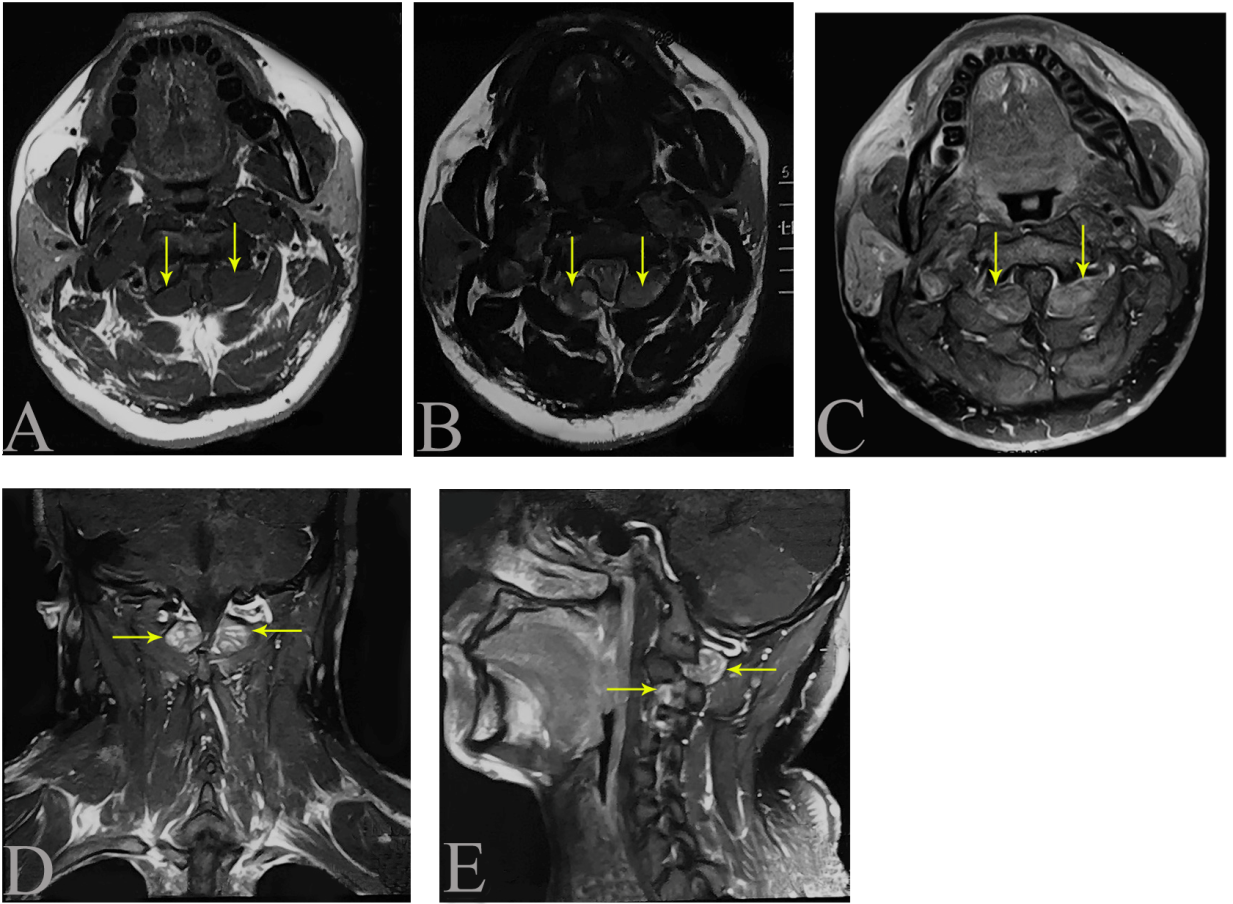 Figure 2 Histopathology of the resected lesion. A: Hematoxylin and eosin staining showing spindle-shaped tumor cells, fusiform nucleus and ganglion cells scattered in the tumor tissue (arrow). B-F: Immunohistochemistry showing Ki-67 (1%+) (B), NeuN (Scattered+) (C), NF (Scattered+) (D), S-100 (+) (E), Vimentin (+) (F) (arrows).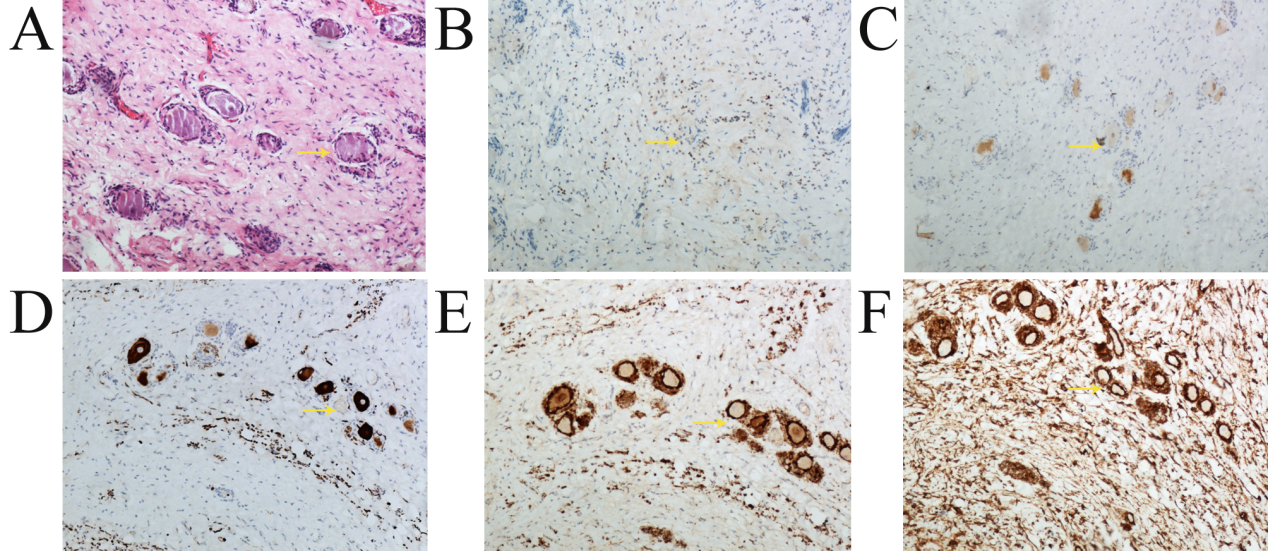 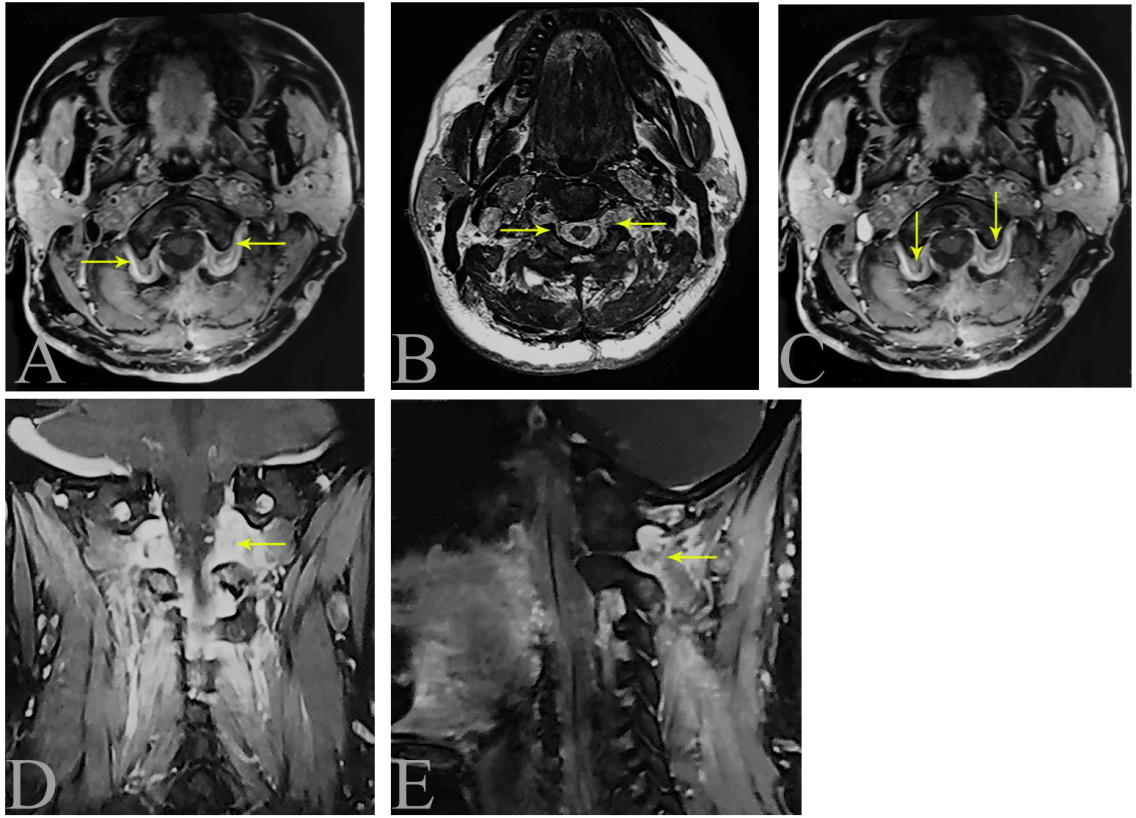 Figure 3 Postoperative magnetic resonance images of the patient. Axial T1-weighted image (A), axial and Coronal T2-weighted image (B, D), axial and sagittal contrast-enhanced T1-weighted image (C, E) showing no evidence of recurrence (arrows).Table 1 Summary of previously reported cases with cervical bilateral dumbbell ganglioneuromasPR: Partial resection; TR: Total resection.Ref.Age/SexExtensionSiteTreatmentNF-1PresentationPrognosisFollow-up imagingHioki et al[12]72/maleIntradural/extraduralC1-2PR-TetraparesisSensory dysfunctionSymptom remissionNo recurrence or increase after 2 yrKyoshima et al[3]35/maleIntradural/ExtraduralC2-3PR+TetraparesisRespiratory dysfunctionHypesthesianoneMiyakoshi et al[2]15/maleextraduralC1-2C3-4PR+TetraparesisSensory dysfunctionSymptom remissionNo recurrence or increase after 2 yrUgarriza et al[1]53/maleextraduralC2TR-TetraparesisRespiratory dysfunctionSensory dysfunctionTetraparesisnoneAndo Hioki et al[13]20/maleIntradural/extraduralC1-2C2-3 C3-4PR-TetraparesisSensory dysfunctionSymptom remissionNo recurrence or increase after 2 yr